РОССИЙСКАЯ ФЕДЕРАЦИЯ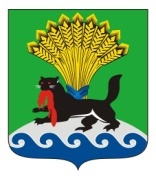 ИРКУТСКАЯ ОБЛАСТЬИРКУТСКОЕ РАЙОННОЕ МУНИЦИПАЛЬНОЕ ОБРАЗОВАНИЕАДМИНИСТРАЦИЯРАСПОРЯЖЕНИЕот «07» сентября 2017г.					                                                    № 97О возложении  обязанностейВ целях организации работы администрации Иркутского районного муниципального образования, руководствуясь пунктом 8 статьи 7 Федерального закона от 24.07.2007 № 209-ФЗ «О развитии малого и среднего предпринимательства в Российской Федерации», подпунктом 3.4.2. раздела 3 Положения о Комитете по  управлению муниципальным имуществом и жизнеобеспечению администрации Иркутского районного муниципального образования, утвержденного Решением Думы Иркутского районного муниципального образования от 31.05.2017 № 36-327/рд «Об утверждении Положения о Комитете по  управлению муниципальным имуществом и жизнеобеспечению администрации Иркутского районного муниципального образования», статьями 39, 45, 54 Устава Иркутского районного муниципального образования:Возложить на председателя Комитета по управлению муниципальным имуществом и жизнеобеспечению администрации Иркутского районного муниципального образования – Чекризова Василия Васильевича обязанности по заключению от имени администрации Иркутского районного муниципального образования соглашений о сотрудничестве между администрацией Иркутского районного муниципального образования и организациями, образующими инфраструктуру поддержки субъектов малого и среднего предпринимательства на территории Иркутской области.Опубликовать настоящее распоряжение в газете «Ангарские огни» и разместить на официальном сайте Иркутского районного муниципального образования в информационно-телекоммуникационной сети «Интернет» по адресу www.irkraion.ru.Контроль исполнения настоящего распоряжения возложить на первого заместителя Мэра района.Мэр                                                                                                     Л. П. Фролов